FORMULAIRE DE NOMINATION POUR TITRE DE MEMBRE À VIE 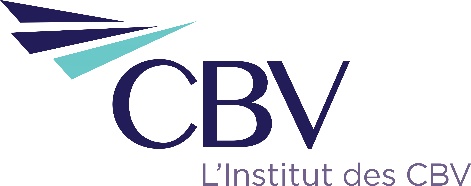 Les informations contenues dans ce formulaire serviront de base à la sélection des candidats. Si vous avez besoin d'espace supplémentaire, veuillez joindre des pages supplémentaires au besoin.Il est permis d’inclure des lettres testimoniales qui soutiennent une/des déclaration(s) particulière(s) présentées sur le formulaire de nomination.L’Institut aidera, autant que nos records le permettront, en fournissant des détails sur les activités des candidats au sein de l’Institut. Veuillez contacter Judith Roth à (416) 613-9556 ou par courriel à Judith.roth@cicbv.ca  Les mises en candidature doivent être reçues au plus tard le 1er décembre. Les formulaires de nomination doivent être soumis par la poste ou par courriel à:Mary Jane Andrews, FCPA, FCA, FCBV, CFF Présidente-directrice générale	
Institut canadien des experts en évaluation d’entreprises 277, rue Wellington Ouest, bureau 808Toronto (Ontario) Canada  M5V 3H2Email: maryjane.andrews@cicbv.caPour avoir plus d’information, veuillez voir la politique Nomination des membres à vie.Critères d’octroi du titre de membres à vieTout membre en règle qui a atteint renommée dans le domaine d’évaluation d’entreprises et qui s'est retirée de son pratique comme évaluateur d’entreprises.CandidatPrésentateurs: Un présentateur qui est membre de l’ICEEE est requisss.Atteindre la renommée dans le domaine d’évaluation d’entreprises Énumérer les réalisations professionnelles ou le statut professionnel, le service et les contributions exceptionnels à l’ICEEE et à d’autres ordres professionnels et les postes de direction du candidat, dans l'ordre chronologique, qui démontrent que le candidat a atteint l’éminence dans le domaine d’évaluation d’entreprises, incluant sans s'y limiter les postes de leadership exceptionnel et de haute visibilité, les prix et distinctions reçu, etc.Nom de famillePrénom(s)-(veuillez souligner le nom utilisé le plus souvent)Adresse personnelle  Adresse personnelle  Employeur/Nom de l’entreprise et adresseEmployeur/Nom de l’entreprise et adresseTitleTéléphone personnelleAdresse courrielTéléphone bureauAnnée d'adhésion comme membre de l’ICEEEAnnée d'adhésion comme membre de l’ICEEENominé par :Nom (en lettres moulées)SignatureDateAnnéeActivitéDescription